Automotive Technology 6th EditionChapter 100 – Brake Fluid and LinesLesson PlanCHAPTER SUMMARY: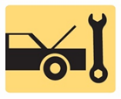 1. Brake fluid, brake fluid specifications, and brake fluid service procedures2. Rubber types and brake lines _____________________________________________________________________________________OBJECTIVES: 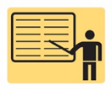 1. Discuss the purpose, function, and specifications of brake fluids. 2. Describe brake service procedures and precautions. 3. Discuss the types of rubber that are used in brake system components. 4. Discuss the use of brake lines. 5. This chapter will help prepare for the Brakes (A5) ASE certification test content area “A” (Hydraulic, Power Assist, and Parking Brake Systems Diagnosis and Repair).____________________________________________________________________________________RESOURCES: (All resources may be found at http://www.jameshalderman.com) Internet access required to hyperlink.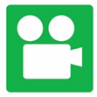 1. Task Sheet ASE (A5-B-6) P-1, (A5-B-7) P-2, (A5-B-8) P-2: Brake Hoses and Lines2. Task Sheet ASE (A5-B-9) P-1, (A5-B-13) P-1: Brake Fluid3. Chapter PowerPoint 4. Chapter Crossword Puzzle and Word Search 5. Videos: (A5) Brakes Videos6. Animations: (A5) Brakes Animations____________________________________________________________________________________ACTIVITIES: 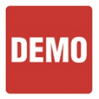 1. Task Sheet ASE (A5-B-6) P-1, (A5-B-7) P-2, (A5-B-8) P-2: Have students complete Brake Hoses and Lines Task Sheet.2. Task Sheet ASE (A5-B-9) P-1, (A5-B-13) P-1: Have students complete Brake Fluid Task Sheet.         _____________________________________________________________________________________ASSIGNMENTS: 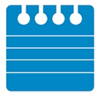 1. Chapter crossword and word search puzzles. 2. Complete end of chapter 10 question quiz. _____________________________________________________________________________________CLASS DISCUSSION: 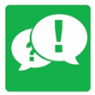 1. Review and group discussion chapter Frequently Asked Questions and Tech Tips sections. 2. Review and group discussion of the five (5) chapter Review Questions._____________________________________________________________________________________NOTES AND EVALUATION: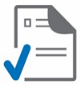 _____________________________________________________________________________________